          Grundschule Binnenmarsch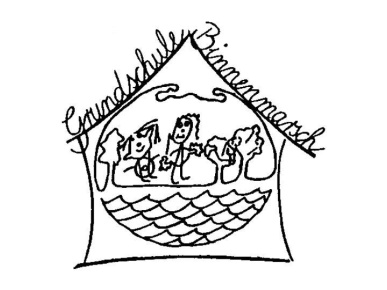 Drage, 10. Juli 2020Liebe Eltern der Grundschule Binnenmarsch,nun stehen die Sommerferien kurz bevor und die Frage, wie es coronabedingt nach den Ferien weitergeht, brennt einem unter den Nägeln. Das geht sowohl Ihnen als Eltern als auch den Schülern, aber auch uns im Kollegium so.Aus diesem Grund möchte ich Ihnen den aktuellen Stand der Planungen zukommen lassen.Das Kultusministerium hat drei Szenarien angedacht. Welches davon genommen wird, wird aber erst kurz vor Schulbeginn bekannt gegeben und hängt vom weiteren Infektionsgeschehen ab. Szenario 1: Die Kinder dürfen im ganzen Klassenverband zusammen sein und sich „normal“ verhalten. Eine Abstandpflicht innerhalb der Klassen ist nicht vorgesehen. Der Ganztag könnte mit einigen Sicherheitsmaßnahmen und leicht vermindertem Angebot wieder stattfinden, zumindest hinsichtlich des zeitlichen Umfangs.Szenario 2: Die Kinder werden weiterhin in zwei Gruppen eingeteilt und kommen im Tageswechsel in die Schule. Der Ganztag ist dann vermutlich nicht umsetzbar.Szenario 3: Die Kinder werden im Fernunterricht unterrichtet.Aktuell planen wir mit Szenario 1. Wenn das Infektionsgeschehen weiterhin so gut verläuft, haben wir glücklicherweise die Möglichkeit, wieder mit der ganzen Klasse jeden Tag zusammenkommen zu können und einen recht normalen Unterrichtsvormittag zu verleben. Die Abstandsregeln innerhalb eines Jahrgangs bzw. in unserem Fall einer Klasse würden dann aufgehoben, so dass die Schülerinnen und Schüler sich im Klassenverband wieder normal bewegen können. Dies gilt auch für die Pausen. Im Ganztagsbereich werden wir die Klassen 1 und 2 im Betreuungsraum als sogenannte Kohorte zusammenfassen. Diese Kohorte wird in diesem Raum essen, Hausaufgaben machen und spielen können. Natürlich kann auch draußen gespielt werden. Die Klassen 3 und 4 bilden die zweite so genannte Kohorte. Für das Essen, die Hausaufgabenzeit und evtl. Spiele, wenn diese nicht draußen stattfinden, halten sie sich in der Mensa auf.Eine Vermischung der Kohorte darf nach aktuellem Stand jedoch nicht stattfinden.Es freut mich, Ihnen auch mitteilen zu können, dass die Zeiten des Ganztags nach aktuellem Plan so sein werden, wie Sie es angemeldet haben. Coronabedingt gibt es derzeit einen großen Mangel an Lehrern, die im Präsenzunterricht tätig sein können, da in ganz Niedersachsen zwischen 20% und 30% der Lehrerinnen und Lehrer als Risikogruppe im Homeoffice tätig sind. Da unsere zugewiesenen Stunden kaum ausreichen, um den Unterricht am Vormittag abzudecken, werden wir keine Hausaufgabenbetreuung mit Lehrerinnen anbieten können. Natürlich haben Ihre Kinder auch weiterhin die Möglichkeit und die Zeit, die Hausaufgaben im Ganztag anfertigen zu können, sofern sie bis wenigsten 15.30 Uhr im Ganztag ist.Ferner werden wir nach aktuellem Stand keine AG im Ganztagsbetrieb anbieten können, da auch hierfür keine Ressourcen zur Verfügung stehen. Dadurch haben die Kinder auf der anderen Seite mehr Zeit für Spiele innerhalb der Kohorte. Das Spielen miteinander statt nebenher ist, glaube ich, das wichtigste, was die Kinder nach so langer Zeit wieder brauchen.Ich wünsche Ihnen alles Gute, Gesundheit und schöne Ferien!